５．移管の事例［大東市における移管順序について～H29.2.7　大東市戦略本部会議資料より～］　●以下の３つの観点から、各団地の特性を分析し、移管順序を検討Ⅰ．まちづくりへの活用可能性　　　　　　　　➢　個別団地の立地ポテンシャル等により、まちづくりへの活用可能性を分析➢　具体的には、住宅の利便性や近接する市営住宅の有無等により、まちづくりへの活用可能性を判断Ⅱ．財政的視点　　　　　　　　　　　　　　➢　団地ごとの単年度収支を考慮➢　将来的な建替等に伴う余剰地の創出可能性についても考慮Ⅲ．スムーズな移管団地の受入れ（管理的視点）　　             　　　　  ➢　移管を受ける府営住宅の戸数が市営住宅と比較し、ボリュームが多いため、円滑に業務が進むよう、管理戸数について考慮➢　府における事案（中層エレベーター設置事業）の完了状況についても考慮［大阪府営住宅の門真市への移管について～H30.9　門真市まちづくり部都市政策課作成より～］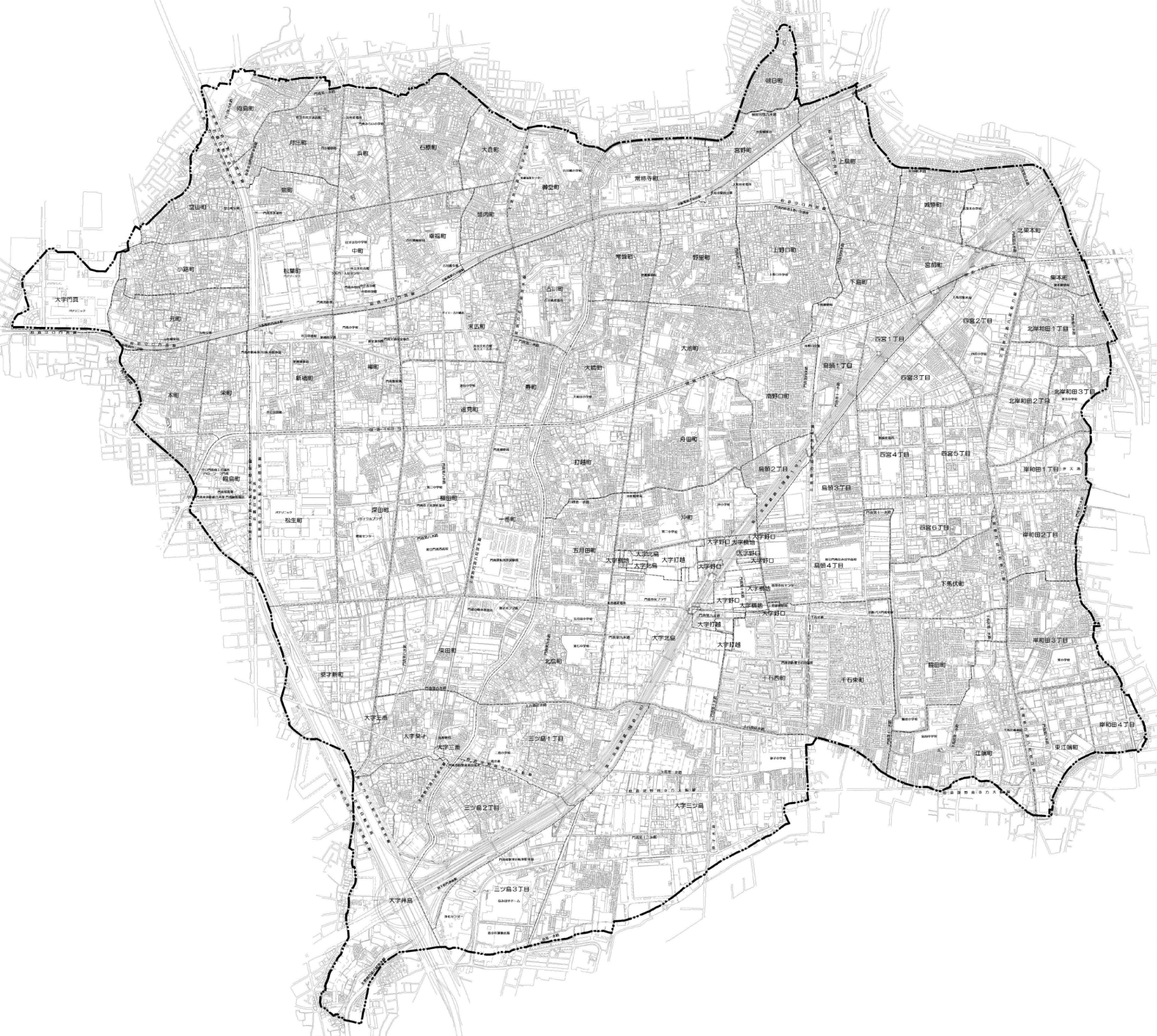 